ХАНТЫ-МАНСИЙСКИЙ АВТОНОМНЫЙ ОКРУГ - ЮГРАТЮМЕНСКАЯ ОБЛАСТЬХАНТЫ-МАНСИЙСКИЙ РАЙОНСЕЛЬСКОЕ ПОСЕЛЕНИЕ ЛУГОВСКОЙСОВЕТ ДЕПУТАТОВРЕШЕНИЕ27.07.2020	              № 192п. ЛуговскойВ соответствии с Градостроительным кодексом Российской Федерации, Федеральным законом от 06.10.2003 № 131-ФЗ «Об общих принципах организации местного самоуправления в Российской Федерации», руководствуясь Уставом сельского поселения Луговской, в целях приведения в соответствии с действующим законодательством,Совет депутатов сельского поселения ЛуговскойРЕШИЛ:Внести в приложение 1 к решению Совета депутатов сельского поселения Луговской от 25.12.2012 № 88 «Об утверждении Генеральных планов и Правил землепользования и застройки сельского поселения Луговской, п. Луговской, п. Кирпичный, с. Троица, д. Белогорье, д. Ягурьях» (с изменениями на 28.09.2018 года) следующие изменения:Приложение 5 изложить в следующей редакции согласно приложению 1 к настоящему решению;Опубликовать настоящее решение в официальном информационном бюллетене «Луговской вестник» и разместить на официальном сайте администрации сельского поселения Луговской www.lgv-adm.ru в разделе «Документы» подразделе «Решения Совета».3. Настоящее решение вступает в силу после его официального опубликования (обнародования).27 июля 2020 годаПриложение 1 к решению Совета депутатовсельского поселения Луговскойот 27.07.2020 года № 192Схема зон с особыми условиями использования территории и границ зон затопления и подтопления д. Ягурьях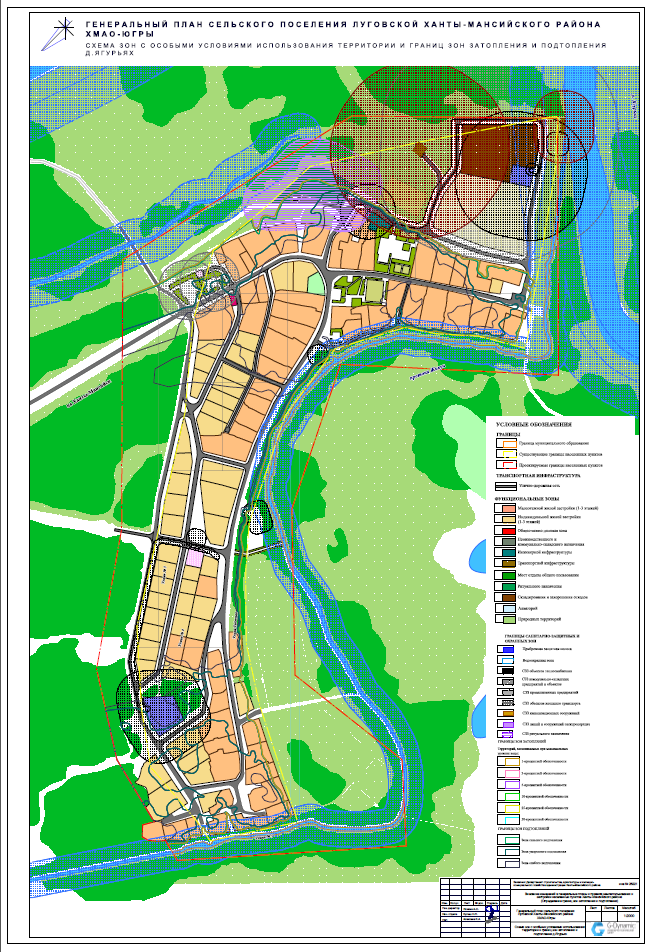 О внесении изменений и дополнений в решение Совета депутатов сельского поселения Луговской от 25.12.2012 № 88 «Об утверждении Генеральных планов и Правил землепользования и застройки сельского поселения Луговской, п. Луговской, п. Кирпичный, с. Троица, д. Белогорье, д. Ягурьях» (с изменениями на 12.07.2019 года)»Председатель Совета депутатовсельского поселения Луговской  _______________ И.А.Воронцов Главасельского поселения Луговской_____________ Н.В.Веретельников 